Конспект НОД по развитию связной речи в подготовительной логопедической группе.Тема: Пересказ рассказаИ. С. Соколова-Микитова« Улетают журавли».Цель: развитие связной речи.Задачи:-формировать навык выразительного пересказа с помощью мнемотаблицы;-закреплять умение синтаксически правильно строить предложения;-развивать психические процессы;-развивать мелкую моторику рук;-закреплять навык составления мнемотаблицы.Оборудование: чистые альбомные листы, разделенные на ячейки; простые карандаши или черные фломастеры на каждого ребенка.Ход НОД.Организационный момент.Дети вспоминают названия перелетных птиц и садятся на свои места.Основная часть.1.Чтение рассказа «Улетают журавли».В золотые осенние дни собрались к отлёту журавли. Готовясь в далёкий путь,  покружили они над рекой, над родным болотом. Собравшись в стройные косяки,  потянулись они в далёкие тёплые страны. Через леса, через поля, через шумные города высоко в небе летят журавли.В глухом лесу, на краю болота остановились они на отдых         Над рекой, над черными макушками леса встает ранняя зорька. Один за другим журавли поднимаются с болота.В этот ранний час просыпаются все птицы, бегают по берегу проворные кулики. Скоро взойдет над рекой и лесом весёлое солнце. Все засияет, все переменится в осеннем лесу.         Высоко поднимутся журавли, с высокого ясного неба услышим мы их прощальные голоса.До свидания журавли, до радостной встречи весной!2.Обсуждение рассказа. По ходу обсуждения детям предлагается выполнить зарисовки в каждую ячейку. В соответствии с вопросом проговаривается каждое предложение. Детьми составляются мнемотаблицы.Вопросы:-Куда собрались журавли?-В какое время года птицы улетают в теплые края?-Как собираются журавли для полета?-Над чем пролетали журавли?-Где останавливались на отдых?-Какой был лес?-Когда журавли продолжили свой полет?-Что изменится в лесу. Когда взойдет солнце?-Когда можно ждать журавлей обратно?Физкультминутка.Опустел скворечник, улетели птицы.(Дети выполняют взмахи руками, имитируя улетающих птиц)Листьям на деревьях тоже не сидится.(Кружатся на месте)Целый день сегодня все летят, летят.(Идут по кругу)Видно тоже в Африку улететь хотят.(Останавливаются, смотрят вдаль)3.Повторное чтение рассказа.4.Игра «Договори предложение» (в соответствии с текстом)Логопед начинает предложение, дети с опорой на свою мнемотаблицу, его договаривают (по цепочке).Итог. (Оценка деятельности детей)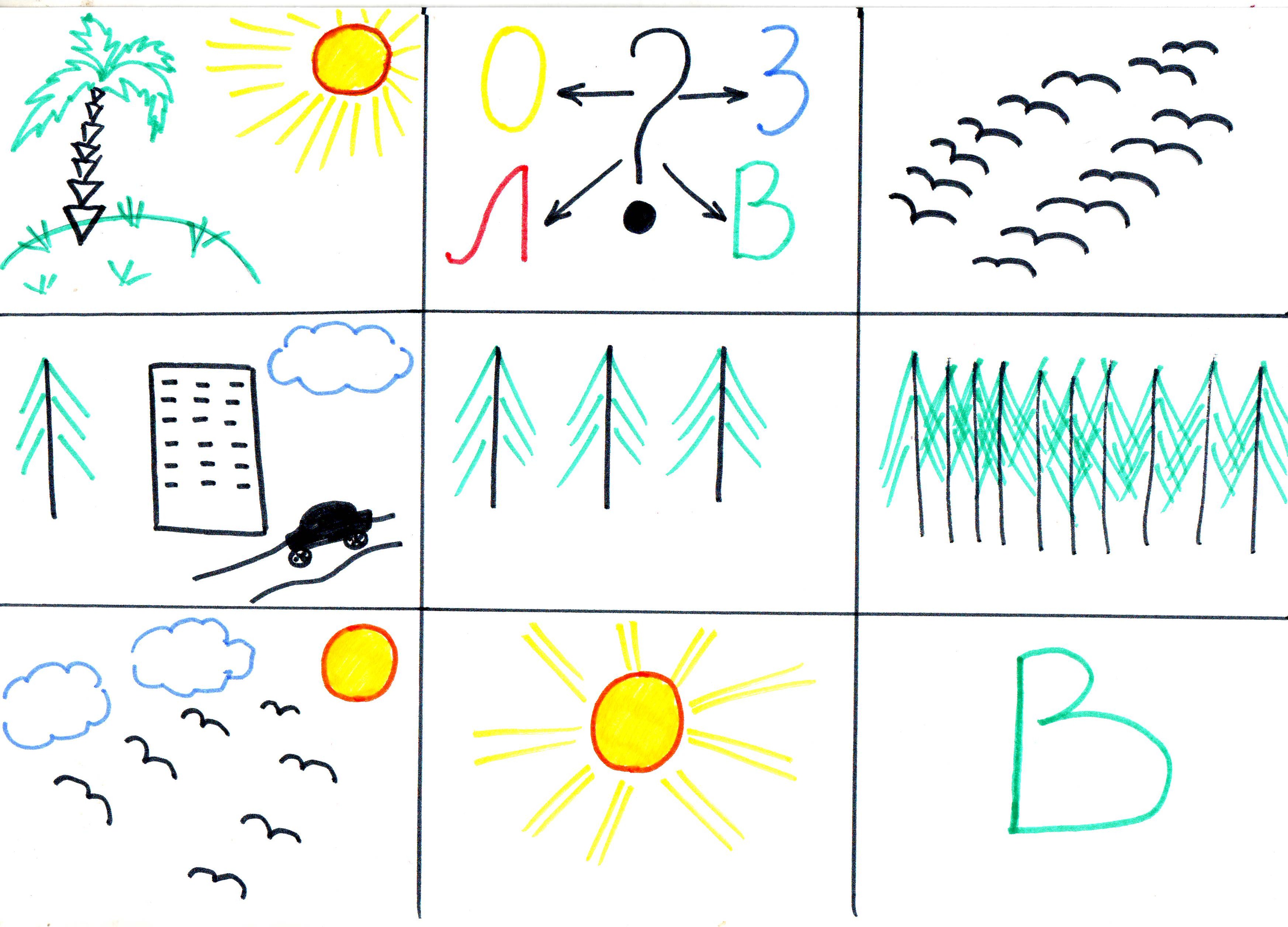 